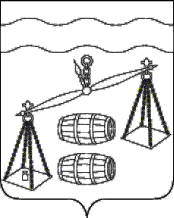 Администрация  сельского поселения"Деревня Радождево"Сухиничский район Калужская областьПОСТАНОВЛЕНИЕ   от 13.10.2023года			                               		№ 29         	В соответствии с постановлением администрации сельского поселения «Деревня Радождево» от 31.07.2020 № 17 «Об утверждении Порядка принятия решения о разработке муниципальных программ сельского поселения «Деревня Радождево», их формирования, реализации и проведения оценки эффективности реализации», руководствуясь Уставом сельского поселения «Деревня Радождево», администрация СП «Деревня Радождево»ПОСТАНОВЛЯЕТ:Внести в постановление администрации сельского поселения «Деревня Радождево» от 27.09.2019 №23 "Об утверждении муниципальной программы  «Укрепление пожарной безопасности СП "Деревня Радождево" на 2020-2024 годы" (далее - постановление) следующие изменения: 	1.1. Пункт 1 постановления изложить в следующей редакции: "Утвердить муниципальную программу «Укрепление пожарной безопасности СП "Деревня Радождево" на 2020-2026 годы" (прилагается)".	1.2. В приложении "Муниципальная программа «Укрепление пожарной безопасности СП "Деревня Радождево" на 2020-2026 годы" (далее - программа) по всему тексту программы слова "на 2020-2024 годы" заменить на слова "на 2020-2026 годы";	1.3. В паспорте программы Объемы и источники финансирования Программы дополнить строкой "в 2025 году - 145 тыс.рублей; в 2026 году - 145 тыс.рублей";	1.4. Таблицу подраздела 2.2 раздела 2 программы изложить в новой редакции согласно приложению №1 к настоящему постановлению.	1.5. Таблицу раздела 5 Программы изложить в новой редакции согласно приложению №2 к настоящему постановлению.2. Настоящее постановление вступает в силу после его обнародования.3. Контроль за исполнением настоящего постановления оставляю за собой.    Глава  администрации сельского    поселения «Деревня Радождево»                                               Н. А. Журакова  Приложение №1к постановлению № 29от 13.10.2023Приложение №2к постановлению № 29от 13.10.2023О внесении изменений в постановление администрации СП «Деревня Радождево» от 27.09.2019 №23 "Об утверждении муниципальной программы «Укрепление пожарной безопасности СП "Деревня Радождево" на 2020-2024 годы» № №п/пНаименование показателя (индикатора)Ед. изм.Год, предшествующий году разработки муниципальной программы (факт)              Планируемое  значение  показателя              Планируемое  значение  показателя              Планируемое  значение  показателя              Планируемое  значение  показателя              Планируемое  значение  показателя              Планируемое  значение  показателя№ №п/пНаименование показателя (индикатора)Ед. изм.Год, предшествующий году разработки муниципальной программы (факт)2020 г.2021 г.2022 г.2023 г.2024 г.2025 г.2026 г.1- количество зарегистрированных пожаровед000000002- количество населения, погибшего на пожарахчел000000003- количество населения,  получившего  травмы  на пожарахчел000000004Материальный ущербТыс. руб.00000000Наименованиепрограммы, основного мероприятияНаименованиеглавного распорядителя средств бюджета поселения              Объемы финансирования (тыс.руб.)              Объемы финансирования (тыс.руб.)              Объемы финансирования (тыс.руб.)              Объемы финансирования (тыс.руб.)              Объемы финансирования (тыс.руб.)              Объемы финансирования (тыс.руб.)              Объемы финансирования (тыс.руб.)              Объемы финансирования (тыс.руб.)Наименованиепрограммы, основного мероприятияНаименованиеглавного распорядителя средств бюджета поселенияИсточникифинансиро-вания2020202120222023202420252026всегоСодержание противопожарных водных источниковАдминистрацияСП БюджетСП 50505050505050350Устройство минерализованных полос в местах, вызывающих распространение огняАдминистрацияСП БюджетСП 50505050505050350Приобретение противопожарного инвентаряАдминистрацияСП БюджетСП 1010101010101070Замер сопротивления изоляции электропроводки с составлением акта в здании администрацииАдминистрацияСП БюджетСП 22Установка и обслуживание АПС администрации СПАдминистрацияСП БюджетСП 70303030303030250Устройство и обновление информационных стендов, приобретение знаков, ведение пропагандистской работыАдминистрацияСП БюджетСП 555555535ВСЕГО по программеВСЕГО по программеБюджетСП 1851451471451451451451057